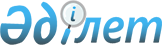 Ғабит Мүсірепов атындағы ауданы мәслихатының 2020 жылғы 8 қаңтардағы № 56-10 "2020-2022 жылдарға арналған Ғабит Мүсірепов атындағы ауданы Новоишим ауылдық округінің бюджетін бекіту туралы" шешіміне өзгерістер енгізу туралыСолтүстік Қазақстан облысы Ғабит Мүсірепов атындағы ауданы мәслихатының 2020 жылғы 26 тамыздағы № 65-4 шешімі. Солтүстік Қазақстан облысының Әділет департаментінде 2020 жылғы 28 тамызда № 6515 болып тіркелді
      Қазақстан Республикасының 2008 жылғы 4 желтоқсандағы Бюджет кодексінің 109-1-бабына, Қазақстан Республикасының 2001 жылғы 23 қаңтардағы "Қазақстан Республикасындағы жергілікті мемлекеттік басқару және өзін-өзі басқару туралы" Заңының 6-бабы 1-тармағы 1) тармақшасына сәйкес, Солтүстік Қазақстан облысы Ғабит Мүсірепов атындағы ауданының мәслихаты ШЕШІМ ҚАБЫЛДАДЫ:
      1. Солтүстік Қазақстан облысы Ғабит Мүсірепов атындағы ауданы мәслихатының "2020-2022 жылдарға арналған Ғабит Мүсірепов атындағы ауданы Новоишим ауылдық округінің бюджетін бекіту туралы" 2020 жылғы 8 қаңтардағы № 56-10 шешіміне (2020 жылғы 20 қаңтарда Қазақстан Республикасы нормативтік құқықтық актілерінің электрондық түрдегі эталондық бақылау банкінде жарияланды, Нормативтік құқықтық актілерді мемлекеттік тіркеу тізілімінде № 5896 болып тіркелді) келесі өзгерістер енгізілсін:
      1-тармақ жаңа редакцияда жазылсын:
       "1. 2020-2022 жылдарға арналған Ғабит Мүсірепов атындағы ауданы Новоишим ауылдық округінің бюджеті осы шешімге тиісінше 1, 2 және 3-қосымшаларға сәйкес, соның ішінде 2020 жылға келесі көлемдерде бекітілсін:
      1) кірістер – 964 885 мың теңге: 
      салықтық түсімдер – 67 368 мың теңге;
      салықтық емес түсімдер – 0;
      негізгі капиталды сатудан түсетін түсімдер – 0;
      трансферттер түсімі – 897 517 мың теңге;
      2) шығындар – 974 350,1 мың теңге;
      3) таза бюджеттік кредиттеу – 0:
      бюджеттік кредиттер – 0;
      бюджеттік кредиттерді өтеу – 0; 
      4) қаржы активтерімен операциялар бойынша сальдо – 0: 
      қаржы активтерін сатып алу – 0;
      мемлекеттің қаржы активтерін сатудан түсетін түсімдер – 0;
      5) бюджеттік тапшылығы (профициті) – - 9 465,1 мың теңге;
      6) бюджет тапшылығын қаржыландыру (профицитін пайдалану) – 9 465,1 мың теңге:
      қарыздар түсімі – 0; 
      қарыздарды өтеу – 0;
      бюджет қаражатының пайдаланылатын қалдықтары – 9 465,1 мың теңге.";
      көрсетілген шешімнің 1-қосымшасы осы шешімнің қосымшасына сәйкес жаңа редакцияда баяндалсын.
      2. Осы шешім 2020 жылғы 1 қаңтардан бастап қолданысқа енгізіледі. 2020 жылға арналған Ғабит Мүсірепов атындағы ауданы Новоишим ауылдық округінің бюджеті
					© 2012. Қазақстан Республикасы Әділет министрлігінің «Қазақстан Республикасының Заңнама және құқықтық ақпарат институты» ШЖҚ РМК
				
      Солтүстік Қазақстан облысы

      Ғабит Мүсірепов атындағы ауданы

      мәслихатының сессиясының төрағасы 

И.Шаймерденов

      Солтүстік Қазақстан облысы

      Ғабит Мүсірепов атындағы ауданы

      мәслихатының хатшысы 

Е.Адильбеков
Солтүстік Қазақстан облысыҒабит Мүсірепов атындағыауданы мәслихатының2020 жылғы 26 тамызы№ 65-4 шешімінеқосымшаСолтүстік Қазақстан облысыҒабит Мүсірепов атындағыауданы мәслихатының2020 жылғы 8 қаңтардағы№ 56-10 шешіміне1-қосымша
Санаты
Сыныбы
Кіші Сыныбы
Атауы
Сома (мың теңге)
1. Кiрiстер
964 885
1
Салықтық түсімдер
67 368
01
Табыс салығы
21 561
2
Жеке табыс салығы
21 561
04
Меншiкке салынатын салықтар
45 057
1
Мүлiкке салынатын салықтар
1 700
3
Жер салығы
3 500
4
Көлiк құралдарына салынатын салық
39 857
05
Мемлекет меншігіндегі мүлікті жалға беруден түсетін кірістер
750
30
Сыртқы (көрнекі) жарнаманы аудандық маңызы бар қалалар, ауылдар, кенттер, ауылдық округтер аумақтары арқылы өтетін республикалық, облыстық және аудандық маңызы бар жалпыға ортақ пайдаланылатын автомобиль жолдарының бөлiнген белдеуiндегі жарнаманы тұрақты орналастыру объектілерінде және аудандық маңызы бар қаладағы, ауылдағы, кенттегі үй-жайлардың шегінен тыс ашық кеңістікте орналастырғаны үшін төлемақы
750
2
Салықтық емес түсімдер
0
3
Негізгі капиталды сатудан түсетін түсімдер
0
4
Трансферттердің түсімдері
897 517
02
Мемлекеттік басқарудың жоғары тұрған органдарынан түсетін трансферттер
897 517
3
Аудандық (облыстық маңызы бар қаланың) бюджетінен түсетін трансферттер
897 517
Функцио-налдық топ
Бюджеттік бағдарла-малардың әкімшісі
Бағдар-лама
Атауы
Сома (мың теңге)
2. Шығындар
974 350,1
01
Жалпы сипаттағы мемлекеттік қызметтер
67 359,1
124
Аудандық маңызы бар қала, ауыл, кент, ауылдық округ әкімінің аппараты
67 359,1
001
Аудандық маңызы бар қала, ауыл, кент, ауылдық округ әкімінің қызметін қамтамасыз ету жөніндегі қызметтер
67 139,1
022
Мемлекеттік органның күрделі шығыстары
 220
07
Тұрғын үй-коммуналдық шаруашылық
145 451,1
124
Аудандық маңызы бар қала, ауыл, кент, ауылдық округ әкімінің аппараты
145 451,1
008
Елдi мекендердегі көшелердi жарықтандыру
29 791,6
009
Елді мекендердің санитариясы қамтамасыз ету
500
010
Жерлеу орындарын ұстау және туыстары жоқ адамдарды жерлеу
700
011
Елді мекендерді абаттандыру мен көгаландыру 
76 994,7
014
Елді мекендерді сумен қамтамасыз етуді ұйымдастыру
37 464,8
12
Көлік және коммуникация
26 134,7
124
Аудандық маңызы бар қала, ауыл, кент, ауылдық округ әкімінің аппараты
26 134,7
013
Аудандық маңызы бар қалаларда, ауылдарда, кенттерде, ауылдық округтерде автомобиль жолдарының жұмыс істеуін қамтамасыз ету
26 134,7
13
Басқалар
715 405,2
124
Аудандық маңызы бар қала, ауыл, кент, ауылдық округ әкімінің аппараты
715 405,2
040
Өңірлерді дамытудың 2025 жылға дейінгі мемлекеттік бағдарламасы шеңберінде өңірлерді экономикалық дамытуға жәрдемдесу бойынша шараларды іске асыруға ауылдық елді мекендерді жайластыруды шешуге арналған іс-шараларды іске асыру
11 888,2
057
"Ауыл-Ел бесігі" жобасы шеңберінде ауылдық елді мекендердегі әлеуметтік және инженерлік инфрақұрылым бойынша іс-шараларды іске асыру
703 517
15
Трансферттер
20 000
124
Аудандық маңызы бар қала, ауыл, кент, ауылдық округ әкімінің аппараты
20 000
043
Бюджеттік алып қоюлар
20 000
3. Таза бюджеттік кредиттеу
0
Бюджеттік кредиттер
0
Бюджеттік кредиттерді өтеу
0
4. Қаржы активтерiмен операциялар бойынша сальдо
0
Қаржы активтерін сатып алу
0
Мемлекеттің қаржы активтерін сатудан түсетін түсімдер
0
5. Бюджет тапшылығы (профициті)
- 9 465,1
6. Бюджеттің тапшылығын қаржыландыру (профицитін пайдалану) 
9 465,1
Қарыздар түсімдері
0
Қарыздарды өтеу
0
Бюджет қаражатының пайдаланылатын қалдықтары
9 465,1
Санаты
Сыныбы
Кіші сыныбы
Атауы
Сома (мың теңге)
8
Бюджет қаражатының пайдаланылатын қалдықтыры
9 465,1
01
Бюджет қаражатының қалдықтары
9 465,1
1
Бюджет қаражатының бос қалдықтары
9 465,1